Francisco Ruiz JuanDirector Retos_________________________Apreciado Dr. Francisco Ruiz Juan.Le enviamos el manuscrito titulado “Influencia del desplazamiento activo al colegio sobre la composición corporal y el rendimiento académico en escolares de 10-12 años”, realizado por Gelabert, Muntaner-Mas y Palou. con la esperanza de que lo encuentre adecuado y relevante para su publicación en la revista Retos. La adiposidad infantil se encuentra como un problema de salud a nivel global. El desplazamiento activo se presenta como una herramienta para combatirlo gracias al aumento del tiempo de actividad física que proporciona. No obstante, este recibe una fuerte influencia de factores socioeconómicos y ambientales. Según la evidencia científica el rendimiento académico se ve influido por los niveles de actividad física. Sin embargo, no se encuentran estudios previos referentes al análisis simultaneo entre el desplazamiento activo escolar y la composición corporal y el rendimiento académico en población escolar.En consecuencia, nuestra investigación amplia el conocimiento previo de la siguiente forma:Hemos llevado a cabo nuevas aportaciones en composición corporal referentes a la población estudiada. Añadiendo al mismo tiempo nuevos parámetros estudiados como el índice cintura/altura.Hemos analizado la relación entre desplazamiento activo y el rendimiento académico considerando todas las materias cursadas según el currículo oficial actual. Algunas de ellas nunca recogidas es estudios anteriores.Nuestro manuscrito puede contribuir a Retos y a la literatura científica mediante los nuevos hallazgos presentados en esta investigación:Los escolares con un mayor desplazamiento activo presentan una tendencia a mostrar valores más positivos en composición corporal frente al grupo que se desplaza de forma mixta.La mayoría de las materias del currículo oficial no presentan relación significativa con el desplazamiento activo al colegio.Ninguno de los contenidos del documento ha sido publicado previamente, es original y no está siendo considerado para publicación en otra revista. Todos los autores han leído, son co-responsables y la autoría es compartida por todos. Ninguno de los miembros tiene ningún conflicto de interés y no ha existido financiación. Se han cumplido con los principios éticos y deontológicos en relación a las personas participantes en el estudio remitido. Se aceptan las normas de publicación.El autor responsable de la correspondencia es el Dr. Adrià Muntaner-Mas, Departamento de Pedagogía y Didácticas Específicas, Universidad de las Islas Baleares, Ctra. de Valldemossa, km 7,5. Palma (Islas Baleares) E-07122. Tlf.: 971172875 E-mail: adria.muntaner@uib.es Le agradecemos la evaluación del manuscrito y quedamos a su entera disposición.Reciba un cordial saludo,Jaume Gelabert Carulla                      Adrià Muntaner Mas                      Pere Palou Sampol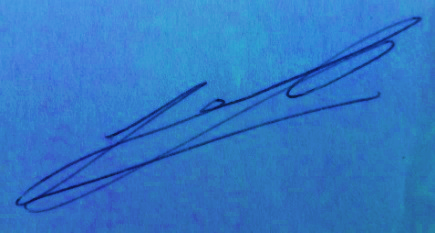 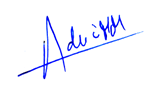 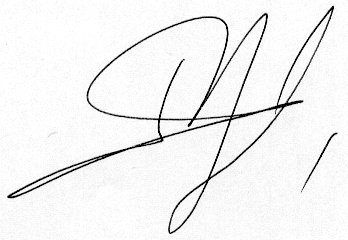 Departamento de Pedagogía y Didácticas Específicas, Universidad de las Islas Baleares.